Ifylld blankett skickas till:Danderyds kommunBox 66BildningsförvaltningenDjursholms slott___________________________ Utredningen ska ge en bild av i vad mån situationen i hemmet eller i övrigt utanför skolan kan ge ytterligare förklaring av betydelse när det gäller barnets förutsättningar att tillgodogöra sig utbildningen.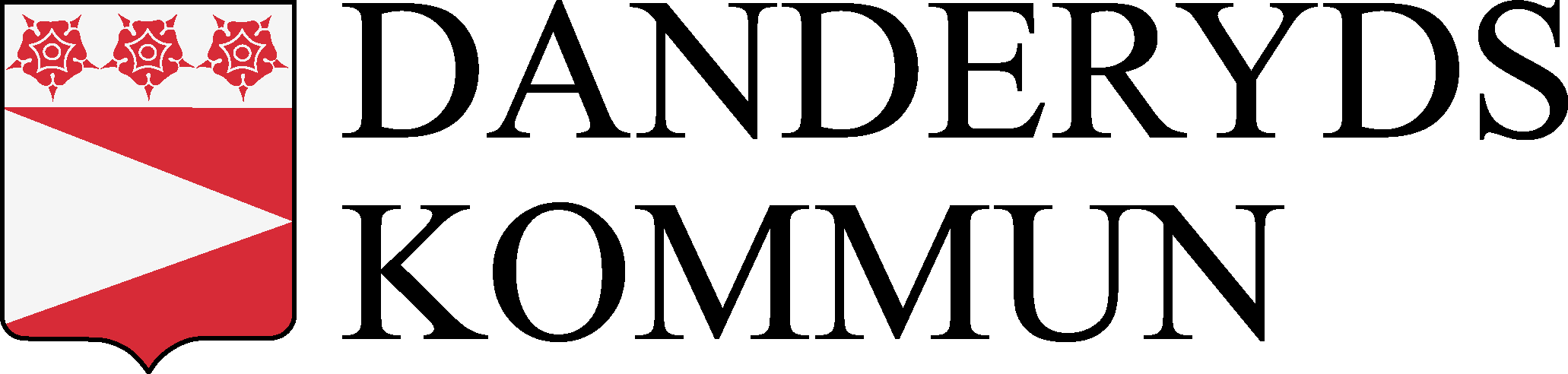 SOCIAL UTREDNING1Underlag för prövning av elevs mottagande i anpassad grundskolaSOCIAL UTREDNING1Underlag för prövning av elevs mottagande i anpassad grundskolaSOCIAL UTREDNING1Underlag för prövning av elevs mottagande i anpassad grundskolaAnkomststämpelDiarienummerAnkomststämpelDiarienummerPersonuppgifter behandlas i enlighet med GDPR.Uppgifter om elevenPersonuppgifter behandlas i enlighet med GDPR.Uppgifter om elevenPersonuppgifter behandlas i enlighet med GDPR.Uppgifter om elevenPersonuppgifter behandlas i enlighet med GDPR.Uppgifter om elevenPersonuppgifter behandlas i enlighet med GDPR.Uppgifter om elevenPersonuppgifter behandlas i enlighet med GDPR.Uppgifter om elevenPersonuppgifter behandlas i enlighet med GDPR.Uppgifter om elevenPersonuppgifter behandlas i enlighet med GDPR.Uppgifter om elevenEfternamnEfternamnFörnamnFörnamnFörnamnPersonnummer (10 siffror)Personnummer (10 siffror)Personnummer (10 siffror)AdressAdressPostnummer och ortPostnummer och ortPostnummer och ortTelefonnummerTelefonnummerTelefonnummerUppgifter om utredarenUppgifter om utredarenUppgifter om utredarenUppgifter om utredarenUppgifter om utredarenUppgifter om utredarenUppgifter om utredarenUppgifter om utredarenUtredarens namnUtredarens namnUtredarens namnUtredarens namnTelefonnummerTelefonnummerTelefonnummerTelefonnummerPersonnummer (10 siffror)E-postadressDatum för utredningenDatum för utredningenDatum för utredningenBakgrundsfaktorerBakgrundsfaktorerBakgrundsfaktorerBakgrundsfaktorerBakgrundsfaktorerBakgrundsfaktorerBakgrundsfaktorerBakgrundsfaktorerT.ex. skilsmässa, dödsfall, ändringar av bostadsort, nationalitet om annan än svensk - kom till Sverige när?T.ex. skilsmässa, dödsfall, ändringar av bostadsort, nationalitet om annan än svensk - kom till Sverige när?T.ex. skilsmässa, dödsfall, ändringar av bostadsort, nationalitet om annan än svensk - kom till Sverige när?T.ex. skilsmässa, dödsfall, ändringar av bostadsort, nationalitet om annan än svensk - kom till Sverige när?T.ex. skilsmässa, dödsfall, ändringar av bostadsort, nationalitet om annan än svensk - kom till Sverige när?T.ex. skilsmässa, dödsfall, ändringar av bostadsort, nationalitet om annan än svensk - kom till Sverige när?T.ex. skilsmässa, dödsfall, ändringar av bostadsort, nationalitet om annan än svensk - kom till Sverige när?T.ex. skilsmässa, dödsfall, ändringar av bostadsort, nationalitet om annan än svensk - kom till Sverige när?Nuvarande familjesituationNuvarande familjesituationNuvarande familjesituationNuvarande familjesituationNuvarande familjesituationNuvarande familjesituationNuvarande familjesituationNuvarande familjesituationSyskon, umgängesrätt etc.Syskon, umgängesrätt etc.Syskon, umgängesrätt etc.Syskon, umgängesrätt etc.Syskon, umgängesrätt etc.Syskon, umgängesrätt etc.Syskon, umgängesrätt etc.Syskon, umgängesrätt etc.Styrkor och svagheterStyrkor och svagheterStyrkor och svagheterStyrkor och svagheterStyrkor och svagheterStyrkor och svagheterStyrkor och svagheterStyrkor och svagheterSocialt stöd i familjenSocialt stöd i familjenSocialt stöd i familjenSocialt stöd i familjenSocialt stöd i familjenAnhöriga, socialtjänst, stödfamilj, familjehem, BUP, habilitering, LSS-insatser etc.Anhöriga, socialtjänst, stödfamilj, familjehem, BUP, habilitering, LSS-insatser etc.Anhöriga, socialtjänst, stödfamilj, familjehem, BUP, habilitering, LSS-insatser etc.Anhöriga, socialtjänst, stödfamilj, familjehem, BUP, habilitering, LSS-insatser etc.Anhöriga, socialtjänst, stödfamilj, familjehem, BUP, habilitering, LSS-insatser etc.Intressen och fritidIntressen och fritidIntressen och fritidIntressen och fritidIntressen och fritidYtterligare faktorer som kan påverka situationen eller som är av väntlig art för bedömningenYtterligare faktorer som kan påverka situationen eller som är av väntlig art för bedömningenYtterligare faktorer som kan påverka situationen eller som är av väntlig art för bedömningenYtterligare faktorer som kan påverka situationen eller som är av väntlig art för bedömningenYtterligare faktorer som kan påverka situationen eller som är av väntlig art för bedömningenSammanfattande bedömningSammanfattande bedömningSammanfattande bedömningSammanfattande bedömningSammanfattande bedömningFinns det i den sociala situationen förklaringar som kan ha betydelse för bedömningen av elevens rätt till anpassad grundskola?Finns det i den sociala situationen förklaringar som kan ha betydelse för bedömningen av elevens rätt till anpassad grundskola?Finns det i den sociala situationen förklaringar som kan ha betydelse för bedömningen av elevens rätt till anpassad grundskola?Finns det i den sociala situationen förklaringar som kan ha betydelse för bedömningen av elevens rätt till anpassad grundskola?Finns det i den sociala situationen förklaringar som kan ha betydelse för bedömningen av elevens rätt till anpassad grundskola? Ja Ja Nej NejKommentarerKommentarerKommentarerKommentarerKommentarerUtredareUtredareUtredareUtredareUtredareDatumDatumUnderskriftUnderskriftNamnförtydligandeVårdnadshavare har tagit del av utredningenVårdnadshavare har tagit del av utredningenVårdnadshavare har tagit del av utredningenVårdnadshavare har tagit del av utredningenVårdnadshavare har tagit del av utredningenDatumNamnteckning vårdnadshavare 1Namnteckning vårdnadshavare 1Namnförtydligande vårdnadshavare 1Namnförtydligande vårdnadshavare 1DatumNamnteckning vårdnadshavare 2Namnteckning vårdnadshavare 2Namnförtydligande vårdnadshavare 2Namnförtydligande vårdnadshavare 2